Муниципальное бюджетное дошкольное образовательное учреждение«Детский сад № 189 «Солнышко» комбинированного видаПедагогический проект"Летучая белка - летяга"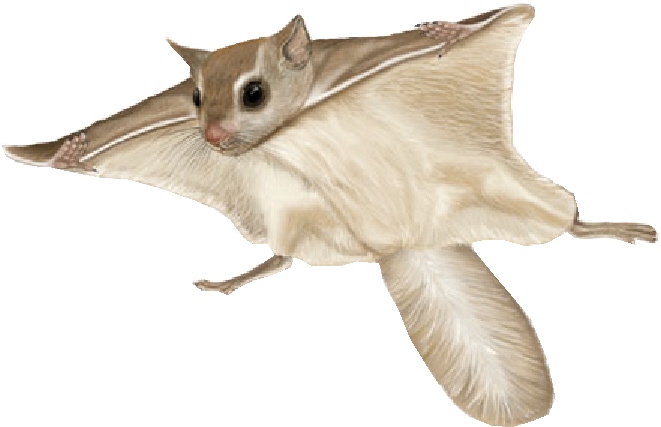 Подготовили:Баргатина Л.В., воспитательпервой квалификационной категорииКорнева З.В., воспитательпервой квалификационной категории2014 г.Паспорт проектаНазвание проекта: "Летучая белка - летяга"Участники проекта: воспитатели, дети старшей группы, родители. Тип проекта: информационно - творческий. Продолжительность: две недели. Цель проекта: развитие познавательных и творческих способностей в процессе разработки проекта "Летучая белка - летяга".  Показать необходимость бережного отношения, охраны редкого вида животного, на примере белки-летяги.Задачи проекта: Формировать представления детей о жизни белки-летяги, его внешнем виде, питании, особенностях образа жизни.Формировать представления детей о способах охраны белки-летяги.Привлечь внимание детей  и родителей к решению проблемы защиты белки-летяги через вовлечение их в практическую деятельность.Развивать творчество, активность, самостоятельность, инициативу, умение работать в коллективе. Воспитывать отзывчивость, доброжелательность, бережное отношение к животному. Проблема проекта:1. Кто такая белка-летяга? 2. Почему нужно охранять белку-летягу? 3. Для чего нужна красная книга? Актуальность проекта: Почему это безобидное создание исчезает? Возможно, переусердствовали охотники, выслеживая необычную летающую зверушку? Нет, говорят специалисты. По одной версии, белка-летяга исчезает из-за вырубки  леса. Вместо высоких деревьев остаются пни, и белка не может преодолеть этот участок и остается в ограниченном пространстве. К тому же белки  живут в дуплах больших осин, а дупла образуются только в старых деревьях. Сейчас старых деревьев становится все меньше.Предполагаемый результат: Сформированность знаний детей о белки-летяги  о её жизнедеятельности в  Алтайском крае. Презентация детьми буклета "Сохраним мир животных". Выступление на городском конкурсе "Защита животных". В дальнейшем у детей должно сложиться представление о роли человека в заботе о животных, дети должны узнать кто такой егерь, что такое заповедник.Реализация проекта: 1. Беседы: "Редкие животные Алтайского края"2.Чтение художественной литературы (стихи  загадка, рассказ). 3.Дидактические игры: "Назови животных леса"; "Собери белочку"4.Подвижные игры:  "Белки-шишки-орехи", "Белка ищет дупло".5.Рассматривание энциклопедий, наглядно-иллюстративного материала. 6.Творческо-продуктивная деятельность: рисование " Сосны для летучей белочки"конструирование (оригами) "Белка-летяга" лепка "Белочка-парашют"  7. Экскурсия в музей.8.Создание буклета "Сохраним мир животных" и её презентация. 9.Презентация с использованием ИКТ "Летучая белка"         Работа с родителями:  1.Привлечь родителей к сбору информации для создания   буклета. 2.Предложить родителям подборку стихов, загадок, книг о белке-летяге. 3. Предложить родителям сшить костюмы для защиты проекта (лиса, белка-летяга, 2 дерева)Перспектива: в дальнейшем у детей должно сложиться представление о роли человека в заботе о животных, дети должны узнать кто такой егерь, что такое заповедник.Рассказ "Чуча"	Чуча - белка-летяга - таинственное, как лесные сумерки, тихое существо. Живет она у нас дома, в маленькой клетке у окна.
	Днем клетка кажется пустой - только на полу ровным слоем, совершенно плоско, лежат сухие листья. В сумерках листья начинают шуршать и шевелиться: Чуча просыпается.
	Выбравшись из-под листьев, она подвешивается на сетке, потягивается и зевает. Прыжок - и вот она уже в углу клетки, под самым потолком, уселась «в расклинку»: одна лапка - на одной стене, другая - на другой, и, придерживая руками хвостик, как шлейф, тщательно обрабатывает розовым языком каждый пушистый волосок. Потом деловито принимается вылизывать брюшко, грудь. Туалет закончен. Чуча прыгает вниз и принимается за завтрак.
	Она не прихотлива: ест малиновые и сиреневые листки, древесные побеги, почки, ягоды, кедровые орехи. Пьет молоко. Ей немного надо: два-три листика, парочку орехов, несколько глотков молока, и - сыта.	Насытившись, Чуча принимается летать по клетке. Летает легко, изящно, перевертываясь в воздухе, плоский хвостик - как руль. В ней есть что-то от лемуров. Глаза - огромные таинственные глаза ночного существа. И лапки - как руки. Розовые, с длинными цепкими пальцами.
	Когда Чуча была совсем крохой, я завертывала ее в носовой платок, как в пеленку, и поила с чайной ложечки молоком. И все концы пальцев у меня были искусаны до крови- маленькая злючка так и норовила всадить в них свои острые, как иголки, зубы. Теперь она стала умнее или добрее - не кусает протянутую ей с орехами руку и даже запрыгивает на ладонь.
	Ни разу я не видела, чтобы Чуча грызла клетку, делала какие-то попытки вырваться на волю, как бурундучок или суслик. По-видимому, клетка ее совершенно устраивает. Она - ее дом, ее царство. Может быть, Чуча забыла, что когда-то жила в зеленом лесу?
	Но даже в этой маленькой клетке она живет какой-то очень своей, совершенно независимой от нас жизнью.
Публикуется по книге.
Е.Крутовская. Имени доктора Айболита.
Западно-Сибирское книжное издательство. Новосибирск, 1974
Материал предоставил Б.Н.АбрамовСтихи про белку-летягуЛетучая белкаС ветки сорвался шарик,
Словно ковёр самолёт.
Белочка точно комарик,
Отправилась в свой полёт.Я летучая Белка – Летяга
Лечу, как кленовый листок.
Хвост распустила трудяга,
Сучок ищу свой – шесток.Грызу я орешки.
На зиму сушу грибы.
Прячу свои дорожки,
Не каждый сможет найти.В шубке серенького меха 
согреваюсь я  зимой,
погуляю и с успехом
с высоты лечу домой.Есть и враг у Летяги – 
Сова её хочет поймать.
Ох, трудно тогда бедняге
От цепких когтей убежать.

Соболь не прочь тоже,
Полакомиться зверьком.
И прячется Белка, как может
И промышляет тайком.Лес её стихия.
Тайга дом родной.
Славится наша Россия – 
Чудом природы такой!Белки-летяги — добрые наши друзья,Их обижать никак нельзя! Животных нужно защищать,От злых людей оберегать.Призываем вас,Не рубите сосны, ели,Не рубите лес!Чтобы зверек наш не исчез!Всемирный день для них един,Мы им поможем защитим!Белка – летяга.
С ветки сорвался шарик,
Словно ковёр самолёт.
Белочка точно комарик,
Отправилась в свой полёт.

Распрямилось тельце.
Перепоночки лап в ходу.
Считают её умельцем – 
Хозяйкой в лесу.

Летучая Белка – Летяга
Летит, как кленовый листок.
Хвост распустила трудяга,
Сучок ищет свой – шесток.

Грызёт она орешки.
На зиму сушит грибы.
Прячет свои дорожки,
Не каждый сможет найти.

Есть и враг у Летяги – 
Сова её хочет поймать.
Ох, трудно тогда бедняге
От цепких когтей убежать.

Соболь не прочь тоже,
Полакомиться зверьком.
И прячется Белка, как может
И промышляет тайком.

Любит Летяга кедры,
Такт же сосновый бор.
Дружит она с ветром,
С сойкой ведёт спор.

Лес её стихия.
Тайга дом родной.
Славится наша Россия – 
Чудом природы такой!Белка-летягаАлександр ГалушкоВниз бросается с отвагой, 
лапки вытянув, летит,
это – белочка – летяга, 
днём она в дупле сидит.

Собирает она летом 
на всю зиму семена,
кушает зимой. При этом, 
как медведь не спит она.

В шубке серенького меха 
согревается зимой,
погуляет и с успехом
с высоты летит домой.

Ей метели не угроза, 
домом служит ей дупло, 
даже в лютые морозы
у неё в дупле тепло.Белка- летяга      Ирина ЛаринаЛетит летяга  – парашют
ей  подарила  добрая  природа,
И помогает  там  и  тут
 пушистый плащ  в любую непогоду.
По веткам лапки – прыг да скок
 и хвостик резвый рулит безотказно,
Летяги не велик росток,
но есть хозяйство в чаще непролазной:
В дупле грибочки про запас,
орешки  и  ольховые  серёжки,
Среди осиновых прикрас
летягу ждут знакомые дорожки.
У пучеглазой, озорной,
у попрыгуньи в неприметной шубке
Известный только ей одной 
таится клад по маленькой зарубке.
От злого хищника бельчат
 укроет в скалах сеном и корою,
Где  ручейки вокруг журчат 
и даже  снег  ещё лежит порою. 
А лес тревожный перед ней…
лишь уваженья ждёт от нас трудяга.  
Сомкнём с тобой ряды друзей – 
пускай летает по тайге летяга!Белка-летяга  Лидия  РахманкуловаС ветки на ветку, с сучка на сучок.
Прыгает белка-летяга дружок.
С елки на елку, с сосны на сосну  
Ищет орешки в сосновом лесу.
Кедр великан преподнес  ей подарок.
Шишку для белки зимою сберег.
Белочка рада такому подарку.
В лапки взяла и орешки грызетХотите - проверьте      Юрий ЧёрныхХотите — поверьте,
Хотите — проверьте,
Но белки, однако, умеют летать.
Обычные белки летать не умеют,
Но белки-летяги умеют летать!Летяги
А белки-летяги они так прекрасны, 
И шубки у них безупречно атласны. 
И глазки, как небо апрельское ясны, 
Хватать же руками их не безопасно. 

На солнце сверкает их пепельный мех, 
Под листиком спрятался спелый орех. 
Увидеть летягу – огромный успех, 
Она веселей и проворнее всех. 

Летяги танцуют в ночи, при луне, 
И скачут они по мохнатой сосне. 
Приметив находчивых белок в окне, 
Запомни,- услышишь их песню во сне. 

Они долетают до яркой звезды, 
У них разноцветные утром хвосты. 
Они от росы укрывают цветы, 
О, белки – летяги, вы, символ мечты!ЗагадкаЭто что за Парашют
Говорят в лесу их шьют.
И таёжный Параплан
опускается к грибам.
(Белка - летяга)Белка -  летягаОбыкновенная летя́га или белка-летяга, или летучая белка — небольшой грызун семейства беличьих. Единственный представитель подсемейства летяг, обитающий на территории России.	Белка-летяга внешне похожа на небольшую короткоухую белку, но между передними и задними лапами у неё имеется широкая кожная складка, покрытая шерстью — летательная перепонка, играющая роль парашюта и частично несущей поверхности при прыжках. Спереди она поддерживается длинной серповидной косточкой, идущей от запястья и приблизительно равной по длине предплечью. В отличие от других летяг, у обыкновенной летяги нет летательной перепонки между задними ногами и основанием хвоста. Хвост длинный, опушен густым длинным мехом.Размеры у неё небольшие, чуть мельче белки: длина тела 12—22,8 см, хвоста — 11—13 см, ступни — 3-3,9 см, уха — 1,5-2,1 см; масса до 170 г. Голова округлая, тупоносая, с большими и выпуклыми, в связи с сумеречным и ночным образом жизни, чёрными глазами. Уши закруглённые, без кисточек. Конечности довольно короткие, задние длиннее передних. Когти короткие, сильно изогнутые, острые. Сосков 4 пары.	Мех у белки-летяги густой, мягкий, шелковистый, значительно нежнее и гуще, чем у белки. Верх тела окрашен в серебристо-серый цвет, часто с охристым или бурым оттенком, низ тела — белый с палевым налётом. Глаза окружены чёрным ободком. Хвост очень пушистый, светлее тела; волосы на нём имеют слабый «расчёс» в стороны. Зимняя шерсть особенно пышная, различных оттенков серого. Линяет летяга дважды в год подобно белке и в том же порядке.Образ жизни и питание	Белка-летяга населяет старые лиственные и смешанные леса с примесью осины, березняки и ольшаники. В Европейской части России часто держится у болот и речек с ольховыми насаждениями по берегам. В хвойных лесахредка, предпочитает участки с примесью лиственных пород, особенно берёзы и ольхи. В Сибири чаще всего встречается в высокоствольных лиственничниках. В лесостепи Западной Сибири селится в ленточных борах и берёзовых колках. На севере ареала придерживается пойменных зарослей. Встречается и высоко в горах, в пределах высокоствольного горного леса.	Летяга активна круглый год. Образ жизни ночной и сумеречный, кормящие самки и молодняк появляются и днём. Большую часть времени летяга проводит в поисках пищи. Гнёзда строит в естественных дуплах деревьев, гнездовых дуплах дятлов, старых гнёздах белок и сорок, изредка в расщелинах скал. Дупла выбирает на высоте 3-12 м. Иногда селится возле жилья, в скворечниках. Гнёзда у летяги круглые, сложенные из мягких лишайников, мхов, сухой травы. В гнёздах летяги часто селятся по двое. Они — неагрессивные социальные животные и не обладают выраженными индивидуальными участками, только привычными кормовыми маршрутами. Кормящие самки более агрессивны и защищают свои гнёзда.	Как и обычная белка, летяга большую часть жизни проводит на деревьях, но на землю спускается гораздо реже. Между передними и задними лапами у неё имеется кожная перепонка, которая позволяет планировать с дерева на дерево. Таким образом белка-летяга преодолевает расстояние до 50-60 м по нисходящей параболической кривой. Для прыжка летяга забирается на верхушку дерева. Во время полёта её передние конечности широко расставлены, а задние прижаты к хвосту, образуя характерный треугольный силуэт. Меняя натяжение перепонки, летяга маневрирует, иногда изменяя направление полёта на 90°. Хвост в основном выполняет роль тормоза. Посадку на ствол дерева летяга обычно совершает по касательной, как бы сбоку. Перед посадкой принимает вертикальное положение и цепляется всеми четырьмя лапами, после чего сразу перебегает на другую сторону ствола. Этот манёвр помогает ей уворачиваться от пернатых хищников. Кроме того, летяга ловко и быстро лазает, прыгает с ветки на ветку.	Заметить летягу в лесу очень сложно. Покровительственная окраска помогает ей сливаться с серыми стволами осин. Следы на земле оставляет редко, и в целом они напоминают беличьи. О присутствии летяги в лесу можно узнать по уборным — кучкам помёта, похожего на ярко-жёлтые муравьиные яйца. Поздно вечером можно услышать и голос летяги — низкое стрекотание.	Основу рациона летяги составляют почки различных лиственных пород, верхушки побегов, молодая хвоя, семена хвойных (сосны, лиственницы), летом — также грибы и ягоды. Иногда обгладывает тонкую молодую кору ивы, осины, берёзы, клёна. Главный же её корм — ольховые и берёзовые серёжки. Их летяга запасает на зиму, складывая в дупле. Предположительно, может поедать также птенцов и птичьи яйца. Её рацион варьирует в зависимости от местообитания. Например, в северо-восточных частях ареала летяга зимой питается почти исключительно почками лиственницы.В холодное время года активность летяги резко снижается. В спячку не впадает, но морозные дни проводит в гнезде, используя сделанные запасы корма.Размножение	Размножение летяги изучено плохо. У самки 1 раз в год рождается по 2-4 детёныша. Беременность длится 4-5 недель. Первый выводок появляется в апреле-мае, второй — в конце июня — начале июля. Детёныши голые и слепые; прозревают в 15-дневном возрасте. На 36-41 день жизни впервые выходят из гнезда. По достижении 43-45-дневного возраста начинают совершать первые прицельные прыжки, с 50-дневного — планировать. После 50 дня жизни полностью переходят на взрослое питание и становятся самостоятельны.Живут летяги (в неволе) до 9-13 лет, в природе — всего 5 лет. Их природные враги — крупные совы, реже соболь, куницы. В целом, биология летяги изучена слабо.Численность	Численность белки-летяги мала, охота на неё ограничена. Мех малоценен. Несмотря на красоту и мягкость меха, у него очень тонкая и непрочная мездра, что затрудняет его использование. В неволе летяга приживается плохо, поскольку ей требуется пространство для прыжков. Ископаемые останки белки-летяги известны с миоцена.Сборка оригами для детей — белка-летяга.
Простое оригами, будет интересно детям, смотрите схему сборки. 

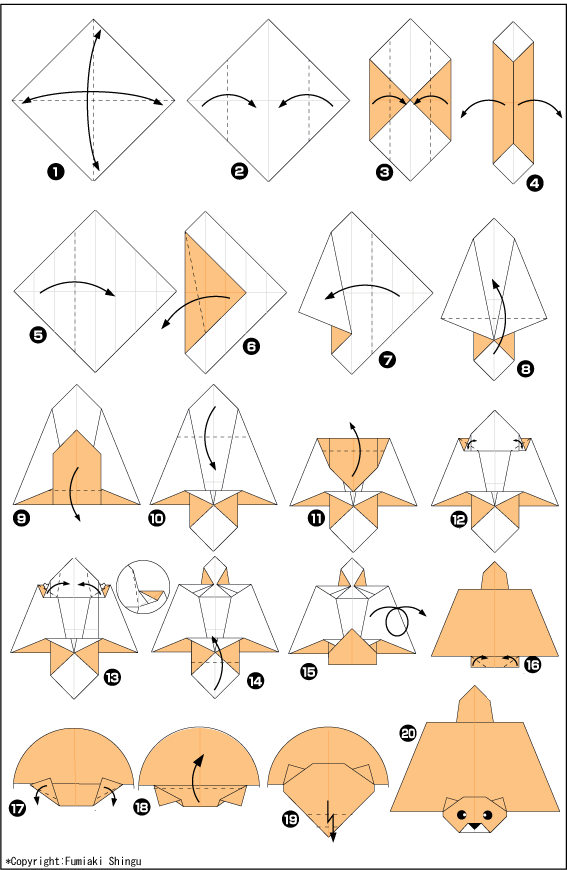 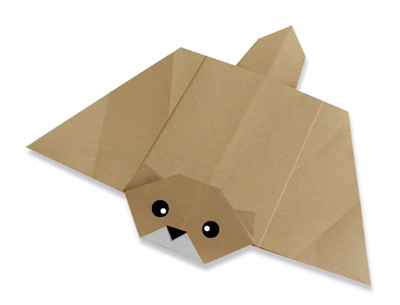 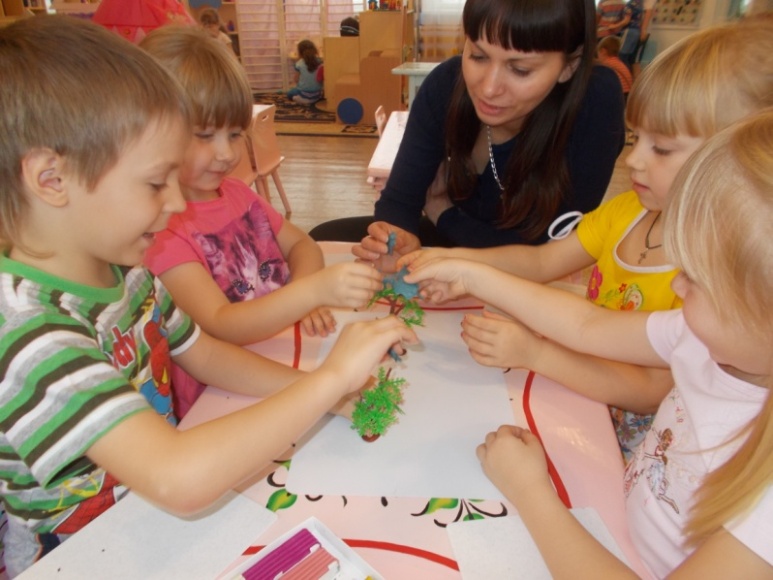 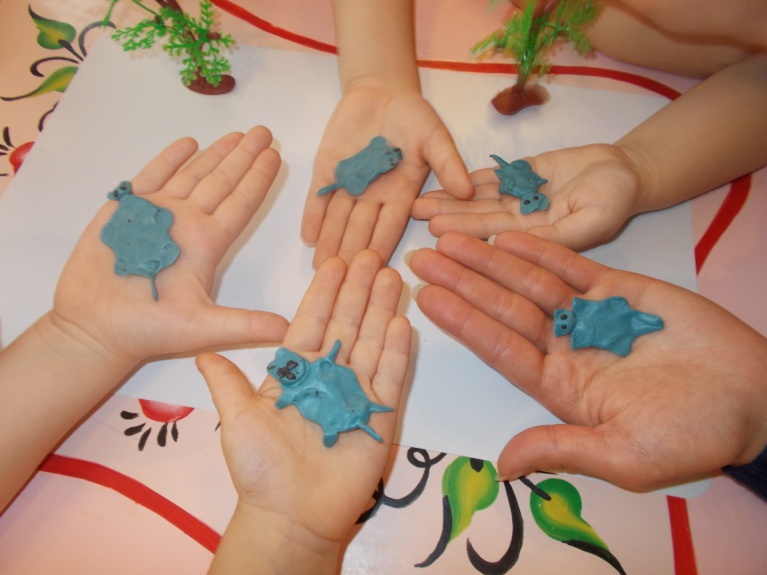 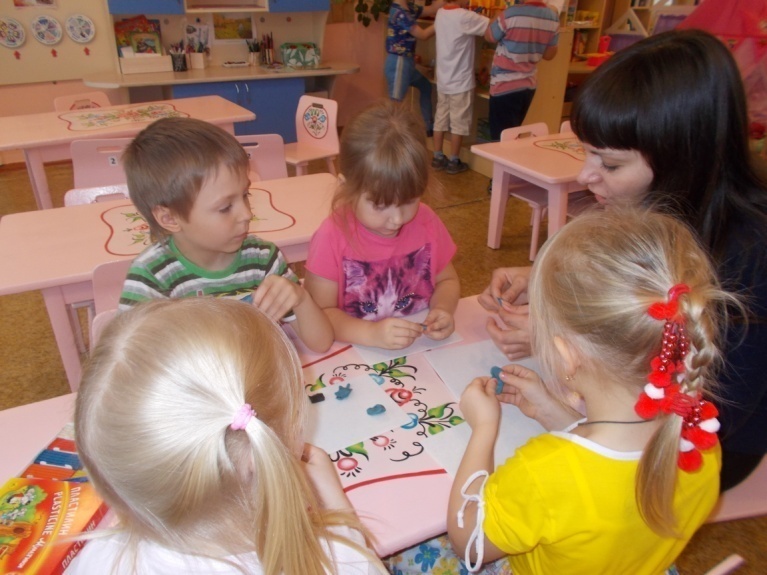 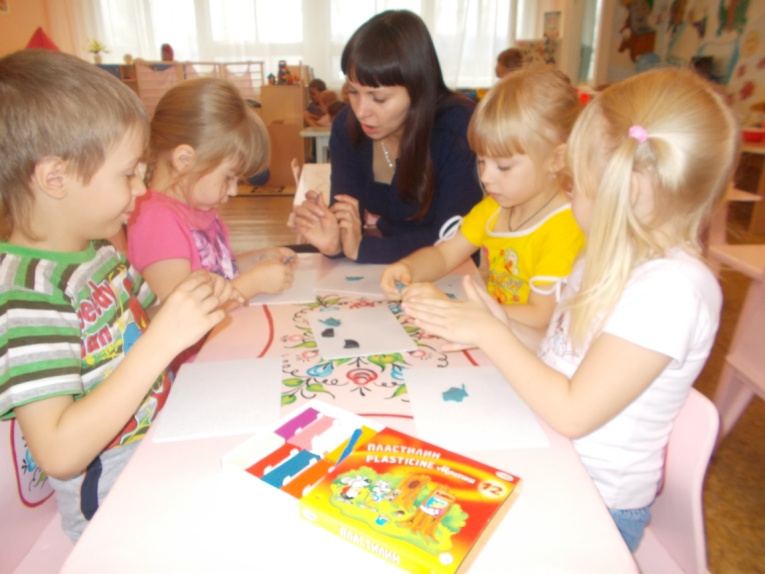 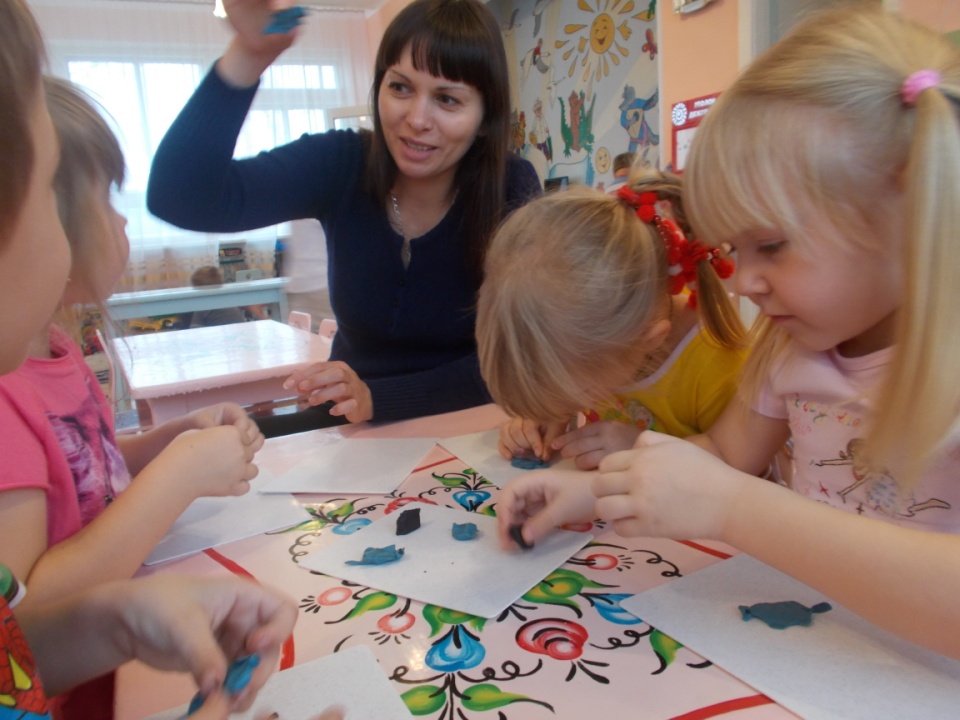 